В соответствии с Федеральным законом от 06.10.2003 № 131-ФЗ «Об общих принципах организации местного самоуправления в Российской Федерации», со статьей 179 Бюджетного Кодекса Российской Федерации, Уставом муниципального образования Соль-Илецкий городской округ, постановлением администрации муниципального образования Соль-Илецкий городской округ от 26.01.2016  № 56-п «Об утверждении порядка разработки, реализации и оценки эффективности муниципальных программ муниципального образования Соль-Илецкий городской округ», постановлением администрации муниципального образования Соль-Илецкий городской округ от 16.09.2019 № 1922-п «Об утверждении перечня муниципальных программ муниципального образования Соль-Илецкий городской округ»,  постановляю:1. Внести изменения в постановление администрации муниципального образования Соль-Илецкий городской округ от 13.11.2017 № 2976-п «Об утверждении муниципальной программы «Формирование современной    городской среды в Соль-Илецком городском округе Оренбургской области». 1.1. Приложение к постановлению администрации муниципального образования Соль-Илецкий городской округ от 13.11.2017 № 2976-п «Об утверждении муниципальной программы «Формирование современной городской среды в Соль-Илецком городском округе Оренбургской области» изложить в новой редакции, согласно приложению к настоящему постановлению. 2. Контроль за исполнением настоящего постановления оставляю за собой.3. Постановление вступает в силу после его официального опубликования (обнародования).Глава муниципального образования    Соль-Илецкий городской округ                                                       А.А. КузьминВерно Ведущий специалист организационного отдела                                                              Е.В. ТелушкинаРазослано: Прокуратура Соль-Илецкого района, Организационный отдел, Отдел по строительству, транспорту, ЖКХ, дорожному хозяйству, газификации и связи, Отдел архитектуры и градостроительства, МКУ по централизованной бухгалтерии МО Соль-Илецкий городской округ, Финансовое управлениеПриложение к постановлению администрациимуниципального образованияСоль-Илецкий  городской  округот __________ 2020  № ________Паспорт муниципальной программы«Формирование современной городской среды в Соль-Илецком городском округе Оренбургской области»1.Характеристика текущего состояния сферы реализации программы1.1. Характеристика благоустройства дворовых территорий.В Соль-Илецком городском округе более 200 многоквартирных жилых домов. Основная часть домов построена от 25 до 50 лет назад.Благоустройство дворов жилищного фонда на сегодняшний день в целом по Соль-Илецкого городскому округу полностью или частично не отвечает нормативным требованиям.Асфальтобетонное покрытие на 70% придомовых территорий имеет высокий физический износ. Зеленые насаждения на дворовых территориях представлены, в основном, зрелыми или перестойными деревьями, на газонах не устроены цветники.Вертикальная планировка  большинства дворовых территорий  не обеспечивает отвод вод в периоды выпадения обильных осадков, что доставляет массу неудобств жителям и негативно влияет на конструктивные элементы зданий. В ряде дворов отсутствует освещение придомовых территорий, необходимый набор малых  архитектурных форм и обустроенных площадок. Наличие на придомовых территориях сгоревших и разрушенных хозяйственных строений создает угрозу жизни и здоровью граждан. Отсутствуют специально обустроенные стоянки для автомобилей, что приводит к их хаотичной парковке.Надлежащее состояние придомовых территорий является важным фактором при формировании благоприятной экологической и эстетической городской среды.Проблемы восстановления и ремонта асфальтового покрытия дворов, озеленения, освещения дворовых территорий, устройства вертикальной планировки на сегодня весьма актуальны и не решены в полном объеме в связи с недостаточным финансированием отрасли.Принимаемые в последнее время меры по частичному благоустройству дворовых территорий не приводят к должному результату, поскольку не основаны на последовательном подходе к решению проблемы и не позволяют консолидировать денежные средства для достижения поставленной цели.К благоустройству дворовых и внутриквартальных территорий необходим последовательный комплексный подход, рассчитанный на среднесрочный период, который предполагает использование программно-целевых методов, обеспечивающих увязку реализации мероприятий по срокам, ресурсам и исполнителям.Для определения текущего состояния дворовых и общественных территорий округа и требуемого комплекса мер, необходимых для приведения их состояния к нормативному, проводится инвентаризация уровня благоустройства этих территорий с составлением паспорта благоустройства в соответствии с положением о проведении инвентаризации дворовых и общественных территорий, территорий, находящихся в ведении юридических лиц и индивидуальных мероприятий, уровня благоустройства индивидуальных жилых домов и земельных участков, предоставленных для их размещения на территории муниципального образования (приложение № 6 к Программе).Основным методом решения проблемы должно стать благоустройство дворовых территорий, которое представляет собой совокупность мероприятий, направленных на создание и поддержание функционально, экологически и эстетически организованной городской среды, улучшение содержания и безопасности дворовых территорий и территорий кварталов.Реализация муниципальной программы позволит создать благоприятные условия среды обитания, повысить комфортность проживания населения города, увеличить площадь озеленения  территорий, обеспечить более эффективную эксплуатацию жилых домов, улучшить условия для отдыха и занятий спортом, обеспечить физическую, пространственную и информационную доступность зданий, сооружений, дворовых  территорий для инвалидов и других маломобильных групп населения.Оценка эффективности реализации Программы определяется степенью выполнения целевых показателей (индикаторов), (Приложение 1  Программы). По результатам мониторинга и оценки степени, достижения целевых значений производится анализ хода выполнения Программы и выработка правильного управленческого решения.        1.2. Характеристика сферы благоустройства муниципальных территорий общего пользования.Внешний облик города, его эстетический вид, во многом зависят от степени благоустроенности территории, от площади озеленения.Благоустройство - комплекс мероприятий по содержанию объектов благоустройства (в том числе зеленых насаждений), направленных на создание благоприятных условий жизни, трудовой деятельности и досуга населения.Озелененные территории вместе с насаждениями и цветниками создают образ города, формируют благоприятную и комфортную городскую среду для жителей и гостей города, выполняют рекреационные и санитарно-защитные функции. Они являются составной частью природного богатства города и важным условием его инвестиционной привлекательности.На территории Соль-Илецкого городского округа имеется 13 муниципальных территорий общего пользования, в том числе 11 наиболее посещаемых территорий общего пользования и 2  парка – места массового отдыха населения, один из которых парк Персиянова благоустраивается   в рамках концессионного соглашения и не учитывается мероприятиями и показателями данной программы.Для обеспечения благоустройства общественных территорий целесообразно проведение следующих мероприятий:- озеленение, уход за зелеными насаждениями;- оборудование малыми архитектурными формами, фонтанами, иными некапитальными объектами;- устройство пешеходных дорожек,- освещение территорий, в т. ч. декоративное;- обустройство площадок для отдыха, детских, спортивных площадок;- установка скамеек и урн, контейнеров для сбора мусора;- оформление цветников;- обеспечение физической, пространственной и информационной доступности  общественных территорий для инвалидов и других маломобильных групп населения.Показатели результативности Программы 2. Цели, задачи и ожидаемые результаты реализации муниципальной программы2.1. Программа разработана в соответствии с постановлением Правительства Российской Федерации от 10 февраля 2017 года № 169 «Об утверждении Правил предоставления и распределения субсидий из федерального бюджета бюджетам субъектов Российской Федерации на поддержку государственных программ субъектов Российской Федерации и муниципальных программ формирования современной городской среды», постановления Правительства Российской Федерации от 30 января 2017 года № 101 «О предоставлении и распределении в 2017 году субсидий из федерального бюджета бюджетам субъектов Российской Федерации на поддержку обустройства мест массового отдыха населения (городских парков)», постановлением Правительства Российской федерации от 30.12.2017 № 1710 «Об утверждении государственной программы Российской федерации «Обеспечение доступным и комфортным жильем и коммунальными услугами граждан Российской федерации».2.2. Основной целью Программы является реализация комплекса мероприятий по повышению качества и комфорта городской среды;2.3. Основные задачи Программы, направленные на достижение вышеуказанных целей, заключаются в следующем:а) повышение уровня благоустройства дворовых территорий округа;б) повышение уровня благоустройства наиболее посещаемых  территорий общего пользования округа (парков, скверов, набережных, пешеходных зон и т.д.);в) повышения уровня благоустроенности городских парков;г) повышение уровня вовлеченности заинтересованных граждан, организаций  в реализацию мероприятий по благоустройству.3. Перечень показателей (индикаторов) муниципальной программы достижения целей и решения задач ПрограммыПоказатели (индикаторы) достижения целей и решения задач Программы  отражены в таблице 1 приложения № 1 к Программе.4. Приоритеты политики муниципального образования Соль-Илецкий городской округ в сфере реализации ПрограммыПриоритетами муниципальной политики в области благоустройства городской среды являются:обеспечение надлежащего содержания и благоустройства общественных территорий, в том числе и парков;обеспечение надлежащего содержания и ремонта объектов и элементов благоустройства городских территорий;создание новых общественных территорий, объектов и элементов благоустройства;создание условий для системного повышения качества и комфорта городской среды на всей территории округа;повышение комфортности условий проживания, в том числе обеспечение доступности городской среды для инвалидов и маломобильных групп населения;формирование городской среды, сочетающей современное жилищное строительство и историко-архитектурное прошлое, обеспечивающей комфорт и безопасность проживания, заинтересованность жителей вкладывать свои ресурсы и силы в свой город и связывать собственное благополучие с развитием города.- увеличение доли граждан, принявших участие в решении вопросов развития городской среды от общего количества граждан в возрасте от 14 лет, проживающих  на территории муниципального образования. 5. Характеристика основных мероприятий ПрограммыУровень благоустройства определяет комфортность проживания граждан и является одной из проблем, требующих ежедневного внимания и эффективного решения, которое включает в себя комплекс мероприятий, направленных на создание условий для обеспечения комфортных, безопасных и доступных условий проживания населения. Важнейшей задачей органов местного самоуправления муниципального образования Соль-Илецкий городской округ является формирование и обеспечение среды, комфортной и благоприятной для проживания населения, в том числе благоустройство и надлежащее содержание дворовых территорий и территорий общего пользования. Современная городская среда должна соответствовать санитарным и гигиеническим нормам, а также иметь завершенный, привлекательный и эстетичный внешний вид.Основными проблемами в области благоустройства дворовых территории и территорий общего пользования на территории муниципального образования Соль-Илецкий городской округ являются:-	недостаточное количество детских и спортивных площадок, зон отдыха;-	недостаточное количество автостоянок и мест парковки транспортных средств на дворовых и городских территориях;-	недостаточное количество малых архитектурных форм на дворовых и городских территориях;-	недостаточное озеленение дворовых и городских территорий;-	изнашивание покрытий дворовых проездов и тротуаров,-	недостаточное освещение отдельных дворовых и городских территорий.Для поддержания дворовых территорий и мест массового пребывания населения в технически исправном состоянии и приведения их в соответствие с современными требованиями комфортности разработана настоящая программа, в которой предусматривается целенаправленная работа по благоустройству дворовых территорий многоквартирных домов и общественных пространств (скверов, бульваров, парков, пешеходных дорожек) исходя из:Минимального перечня видов работ по благоустройству дворовых территорий:-	ремонт дворовых проездов;-	установка скамеек;-	установка урн.Дополнительного перечня работ по благоустройству дворовых территорий:-	оборудование детских и (или) спортивных площадок, площадок для отдыха и досуга, площадок для выгула домашних животных;-	оборудование автомобильных парковок;-	ремонт тротуаров и пешеходных дорожек;-	установка малых архитектурных форм;-	озеленение территорий;-	установка ограждений;-	установка пандусов и иные виды работ, обеспечивающие доступность зданий, сооружений, дворовых и общественных территорий для инвалидов и других маломобильных групп населения.Основные понятия, используемые в Программе:Благоустройство территории - комплекс предусмотренных правилами благоустройства территорий муниципального образования мероприятий по содержанию территории, а также по проектированию и размещению объектов благоустройства, направленных на обеспечение и повышение комфортности условий проживания граждан, поддержание и улучшение санитарного и эстетического состояния территории.Дворовая территория многоквартирных домов - совокупность территорий, прилегающих к многоквартирным домам, с расположенными на них объектами, предназначенными для обслуживания и эксплуатации таких домов, и элементами благоустройства этих территорий, в том числе парковками (парковочными местами), тротуарами и автомобильными дорогами, образующие проезды к территориям, прилегающим к многоквартирным домам.Общественная территория - территории, которыми беспрепятственно пользуется неограниченный круг лиц на безоплатной основе (в том числе площади, улицы, проезды, набережные, скверы, бульвары, парки и т.п.).Заинтересованные лица - собственники помещений в многоквартирных домах, собственники иных зданий и сооружений, расположенных в границах дворовой территории, подлежащей благоустройству.Финансовое участие заинтересованных лиц - минимальная доля финансового участия заинтересованных лиц в выполнении дополнительного перечня работ по благоустройству дворовых территорий в размере, установленном органом местного самоуправления.Трудовое участие заинтересованных лиц - выполнение неоплачиваемых работ по благоустройству, не требующих специальной квалификации (субботник, окрашивание элементов благоустройства, высадка растений, создание клумб).Результаты реализации муниципальной программы в сфере благоустройства дворовых и общественных территорий позволят улучшить состояние благоустройства территории муниципального образования Соль-Илецкий городской округ.Приоритеты в сфере благоустройства, формулировка целей и постановка задач муниципальной программы.В соответствии с основными приоритетами государственной политики в сфере благоустройства, стратегическими документами по формированию комфортной городской среды федерального уровня приоритетами муниципальной политики в области благоустройства является комплексное развитие современной городской инфраструктуры на основе единых подходов. Основной целью муниципальной программы является повышение уровня благоустройства нуждающихся в благоустройстве территорий общего пользования города Соль-Илецка, а также дворовых территорий многоквартирных домов.6. Ресурсное обеспечение ПрограммыРесурсное обеспечение реализации Программы представлено в приложении № 2 к муниципальной Программе.Источниками финансирования Программы являются федеральный, областной и бюджет городского округа. 7. Правила привлечения субсидий из областного бюджетав рамках ПрограммыОсновные мероприятия Программы реализуются с привлечением средств федерального и областного бюджетов. Предельный размер субсидии муниципальным образованиям в отношении всех или отдельных муниципальных образований по усмотрению субъекта Российской Федерации, определяется исходя из уровня расчетной бюджетной обеспеченности муниципальных образований.Право на получение субсидии на благоустройство дворовых территорий имеют административный центр Оренбургской области, монопрофильные муниципальные образования и муниципальные образования, имеющие не менее 100 многоквартирных домов, включенных в региональную программу "Проведение капитального ремонта общего имущества в многоквартирных домах, расположенных на территории Оренбургской области, в 2014 - 2043 годах", и соответствующие условиям предоставления субсидий. Правила предоставления и распределения субсидий из областного бюджета на поддержку муниципальной программы формирования современной городской среды определены государственной программой «Формирование комфортной городской среды в Оренбургской области» на 2018-2022 г.г., утвержденной Постановлением Правительства Оренбургской области от 28.09.2017  № 696-пп.Право на получение субсидии на создание наиболее посещаемой муниципальной территории общего пользования и по обустройству мест массового отдыха населения (городских парков) населенных пунктов имеют административный центр Оренбургской области и монопрофильные муниципальные образования, соответствующие условиям предоставления субсидий. Субсидии предоставляются в 2018-2024 г.г. при соблюдении органами местного самоуправления следующих условий:а) наличие правового акта органов местного самоуправления, устанавливающего расходное обязательство муниципального образования Оренбургской области, на исполнение которого предоставляется субсидия;б) наличие муниципальной программы на 2018-2024 г.г., предусматривающей реализацию мероприятий, аналогичных мероприятиям Программы (далее – муниципальная программа);в) заключение соглашения о предоставлении субсидий между министерством строительства, жилищно-коммунального, дорожного хозяйства и транспорта Оренбургской области и муниципальным образованием Оренбургской области в соответствии с типовой формой, утвержденной министерством финансов Оренбургской области;г) наличие утвержденного дизайн-проекта по благоустройству дворовых территорий многоквартирных домов (в случае получения субсидии на благоустройство дворовых территорий) и (или) дизайн-проекта (проектной документации) по благоустройству общественной территории (в случае получения субсидии на создание наиболее посещаемой муниципальной территории общего пользования.                                                                                                                                    Приложение № 1                                                                                                                                    к муниципальной   программе                                                                                                                                    «Формирование современной городской                                                                                                                                    среды в Соль-Илецком городском округе                                                                                                                                    Оренбургской области»Сведенияо показателях результативности муниципальной программы                                                                                                                                                                                                           Таблица 1                                                                                                                                                                                                                                              Таблица 2Перечень  ведомственных целевых программ и основных мероприятий муниципальной программы                                                          Приложение № 3                                                          к муниципальной   программе                                                            «Формирование современной городской                                                              среды в Соль-Илецком городском округе                                                          Оренбургской области»Минимальный перечень работпо благоустройству дворовых территориймногоквартирных домовДополнительный перечень работпо благоустройству дворовых территориймногоквартирных домовУстройство парковочных карманов (асфальтобетонные и щебеночные покрытия);устройство новых тротуаров, пешеходных дорожек;ремонт существующих пешеходных дорожек;отсыпка растительным грунтом газонов и палисадников за бордюрным камнем;окраска бордюрного камня;установка детского, игрового, спортивного оборудования, а также оборудования для хозяйственных площадок (коврочистки, стойки для сушки белья и др.);устройство травмобезопасных покрытий из резиновой крошки под детское, игровое, спортивное оборудование с обустройством основания под такое покрытие (асфальт, бетон);устройство спортивных площадок для игры в футбол, волейбол, баскетбол с ограждением по периметру, устройством травмобезопасных покрытий на них (резиновое покрытие, искусственная трава);установка ограждений газонов, палисадников, детских, игровых, спортивных площадок, парковок;озеленение территорий, которое включает в себя посадку деревьев, кустарников, газонов, снос и кронирование деревьев, корчевание пней, другое;работы по демонтажу различных конструкций (металлических, бетонных, деревянных) для последующего благоустройства территорий под ними;отсыпка, планировка и выравнивание газонов, палисадников, детских, игровых, спортивных и хозяйственных площадок, вазонов, цветочниц;устройство подпорных стен для укрепления откосов и грунтов на дворовых территориях с их оштукатуриванием, окраской, иной облицовкой или без таковых работ;устройство лестничных маршей, спусков (из бордюрного камня или бетонных заводского изготовления) с оборудованием их металлическими поручнями;устройство пандусов для обеспечения беспрепятственного перемещения по дворовой территории МКД маломобильных групп населения;установка ограждающих устройств (бетонные, металлические столбики для ограждения парковок, тротуаров, детских игровых площадок (кроме шлагбаумов и автоматических ворот);установка вазонов, цветочниц;ремонт отмосток МКД;иные виды работ.                                                         Приложение № 4                                                         к муниципальной программе                                                            «Формирование современной городской                                                             среды в Соль-Илецком городском округе                                                         Оренбургской области»Единичные расценки на ремонт дворовых проездовЕдиничные расценки на установку скамьиЕдиничные расценкина установку урныЕдиничные расценки на освещение дворовых территорий                                                         Приложение № 5                                                         к муниципальной   программе                                                            «Формирование современной городской                                                             среды в Соль-Илецком городском округе                                                     Оренбургской области»Порядок аккумулирования и расходования средств заинтересованных лиц, направляемых на выполнение дополнительного перечня работ по благоустройству дворовых территорий на территории Соль-Илецкого городского округа I. Общие положения 1.1. Настоящий Порядок аккумулирования средств заинтересованных лиц, направляемых на выполнение дополнительного перечня работ по благоустройству дворовых территорий на территории Соль-Илецкого городского округа (далее – Порядок), регламентирует процедуру аккумулирования средств заинтересованных лиц, направляемых на выполнение дополнительного перечня работ по благоустройству дворовых территорий, механизм контроля за их расходованием, а также устанавливает порядок и формы трудового и (или) финансового участия граждан в выполнении указанных работ. 1.2. Под заинтересованными лицами понимаются: собственники помещений в многоквартирных домах, собственники иных зданий и сооружений, расположенных в границах дворовой территории, подлежащей благоустройству. 1.3. Под ответственным за сбор средств с заинтересованных лиц понимаются: управляющая организация, товарищество собственников жилья, жилищный или иной специализированный кооператив, осуществляющие управление многоквартирным домом, дворовая территория которого подлежит благоустройству, либо физическое лицо, назначенное ответственным, решением общего собрания  собственников жилых помещений в многоквартирном жилом доме.1.4. Под формой трудового участия понимается неоплачиваемая трудовая деятельность заинтересованных лиц, имеющая социально полезную направленность, не требующая специальной квалификации и организуемая в качестве трудового участия заинтересованных лиц в выполнении минимального и дополнительного перечня работ по благоустройству дворовых территорий, условия трудового участия заинтересованных лиц при проведении работ по благоустройству дворовых территорий определяются муниципальной программой. 1.5. Под формой финансового участия понимается минимальная доля финансового участия заинтересованных лиц в выполнении дополнительного перечня работ по благоустройству дворовых территорий в размере 20%  от стоимости таких работ. II. Порядок трудового и (или) финансового участия заинтересованных лиц2.1 Трудовое участие может быть осуществлено путем безвозмездного коллективного выполнения своими силами и средствами работ по озеленению дворовой территории, уборке, очистке и содержанию элементов озеленения территорий, установке малых архитектурных форм, а также обеспечения сохранности элементов благоустройства.2.2. Финансовое и (или) трудовое участие заинтересованных лиц в выполнении мероприятий по благоустройству дворовых территорий должно подтверждаться документально в зависимости от формы такого участия.2.3. Документами, подтверждающими финансовое участие заинтересованных лиц, являются копии платежных поручений о перечислении средств на счет подрядной организации.В качестве документов (материалов), подтверждающих трудовое участие, могут быть представлены: отчет подрядной организации о выполнении работ, включающей информацию о проведении мероприятия с трудовым участием заинтересованных лиц; отчет Представителя заинтересованных лиц о проведении мероприятий с трудовым участием заинтересованных лиц.III. Условия аккумулирования и расходования 3.1. Аккумулирование денежных средств, поступающих от собственников помещений в многоквартирных домах, собственников иных зданий и сооружений, расположенных в границах дворовой территории, подлежащей благоустройству, направляемых на выполнение мероприятий из дополнительного перечня работ по благоустройству дворовых территорий Соль-Илецкого городского округа, осуществляется унитарным предприятием, или бюджетным учреждением, или организацией, уполномоченными органом местного самоуправления (далее - уполномоченное предприятие) на счетах для перечисления таких средств, открытых  в российских кредитных организациях, величина собственных средств (капитала) которых составляет не менее 20 млрд. рублей, либо в органах казначейства.3.2. Уполномоченное предприятие  заключает соглашение с ответственным за сбор с заинтересованных лиц, принявшими решение о выполнении дополнительного перечня работ по благоустройству дворовой территории, в котором указывается объект благоустройства, реквизиты для перечисления средств, определяются порядок, сроки и сумма перечисления денежных средств, а так же реквизиты счёта, на который подлежит возврату, денежные средства заинтересованных лиц в случаях, определённых соглашением. Объём денежных средств определяется сметным расчётом по благоустройству дворовой территории и итогами осуществления закупки товаров, работ и услуг.3.3. Перечисление денежных средств осуществляется до начала работ по благоустройству дворовой территории. Ответственность за неисполнение указанного обязательства определяется в заключенном соглашении. 3.4. Уполномоченное предприятие  обеспечивает учёт поступающих денежных средств в разрезе многоквартирных домов, дворовые территории которых подлежат благоустройству. 3.5. Уполномоченное предприятие  обеспечивает ежемесячное опубликование на официальном сайте администрации городского округа в информационно-телекоммуникационной системе «Интернет» данных о поступивших денежных средствах в разрезе многоквартирных домов, дворовые территории которых подлежат благоустройству; обеспечивает направление данных о поступивших денежных средствах в разрезе многоквартирных домов, дворовые территории которых подлежат благоустройству, в адрес общественной комиссии по реализации приоритетного проекта «Формирование современной городской среды вСоль-Илецком городском округе Оренбургской области». 3.6. Расходование аккумулированных денежных средств заинтересованных лиц осуществляется Уполномоченным предприятием  на финансирование работ по благоустройству дворовых территорий. IV. Контроль за соблюдением условий порядка и расходованием денежных средств  4.1. Контроль за целевым расходованием аккумулированных денежных средств заинтересованных лиц осуществляется в соответствии с бюджетным законодательством.                    Приложение № 6                                                          к муниципальной   программе                                                                                                                                           «Формирование современной городской среды в Соль-Илецком городском округе                                 Оренбургской области»Положение о проведении инвентаризации дворовых территорий, территорий, находящихся в ведении юридических лиц и индивидуальных предпринимателей, уровня благоустройства индивидуальных жилых домов и земельных участков, предоставленных для их размещения на территории муниципального образования Соль-Илецкий городской округ1. Настоящее Положение определяет порядок проведения инвентаризации дворовых территорий, территорий, находящихся в ведении юридических лиц и индивидуальных предпринимателей, уровня благоустройства индивидуальных жилых домов и земельных участков, предоставленных для их размещения на территории муниципального образования Соль-Илецкий городской округ.2. В ходе инвентаризации определяются физическое состояние территории и необходимость ее благоустройства.3. Основной целью инвентаризации является оценка текущего состояния сферы благоустройства территорий.4. Инвентаризация проводится путем натурного обследования территорий и расположенных на ней элементов.5. По итогам проведения инвентаризации составляется паспорт благоустройства территории (далее – паспорт территории) по форме согласно приложениям № 1-4 к настоящему Положению. 6. При составлении паспорта территории учитываются следующие особенности:не допускается пересечение границ территорий;не допускается обозначение границ территорий, приводящее к возникновению неучтенных объектов;инвентаризация дворовой территории, прилегающей к двум и более МКД оформляется единым паспортом с указанием перечня прилегающих МКД;в случае примыкания внутриквартального проезда к дворовой территории необходимо включать данный внутриквартальный проезд в состав паспорта, разрабатываемого на дворовую территорию;в паспорт включается информация об объектах недвижимого имущества, объектах незавершенного строительства (при их наличии), информация об их состоянии.7. Актуализация паспортов территорий проводится не реже одного раза в 5 лет.8. При изменении состояния территорий в результате реализации мероприятий по благоустройству территорий, в том числе в рамках реализации программ, финансируемых с привлечением средств бюджетов различных уровней, указанные территории подлежат повторной инвентаризации.9. Паспорт территории подлежит обязательной ежегодной актуализации не позднее 1 февраля с учетом изменений благоустройства территорий, произошедших в предыдущем году. Инвентаризация дворовых территорий10. При определении границ территории не допускается пересечение границ с другими границами или установление границ, приводящее к образованию бесхозяйных объектов.11. В ходе проведения инвентаризации необходимо описать все элементы благоустройств, расположенные в пределах территории, в соответствии с приложением №4 к настоящему Положению.12. По итогам проведения инвентаризации территории необходимо получить следующие характеристики:границы территории с указанием координат;перечень адресов МКД, образующих дворовую территорию;площадь территории в квадратных метрах;площадь зданий, строений, сооружений, расположенных в границах территории;информация о правообладателях земельных участков, находящихся в границах территории;перечень и описание элементов благоустройства, расположенных в пределах территории, в соответствии с Положением.Инвентаризация общественных территорий13. По итогам проведения инвентаризации территории необходимо получить следующие характеристики:границы территории с указанием координат;вид территории (площадь, парк, набережная и др.);площадь территории в квадратных метрах;площадь зданий, строений, сооружений, расположенных в границах территории;информация о правообладателях земельных участков, образующих территорию;перечень и описание элементов благоустройства, расположенных в пределах территории, в соответствии с Положением.Описание элементов благоустройства14. По каждому элементу благоустройства рекомендуется сделать одну или несколько фотографий в соответствии с требованиями настоящего Положения.15. По каждому элементу благоустройства рекомендуется указать географические координаты. В соответствии от геометрических свойств элемента указываются либо координаты центра элемента, либо координаты точек его границы.16. При необходимости при описании элемента благоустройства могут быть добавлены текстовые комментарии.17. По каждому элементу благоустройства фиксируется класс, подкласс.18. По каждому элементу благоустройства, расположенному на территории, заполняются характеристики в соответствии с требованиями Положения.Классификация и атрибуты элементов благоустройства19. Элементы благоустройства дворовых и общественных территорий рекомендуется разделить на классы и подклассы. Примерный перечень классов и подклассов приведен в приложении №5 к настоящему Положению.20. Для каждого подкласса элементов благоустройства установлен перечень характеристик по каждому подклассу элементов благоустройства, обязательных к заполнению, приведенный в приложении №5 к настоящему Положению.Передача результатов инвентаризации в ГИС ЖКХ21. Результаты инвентаризации заносятся в систему ГИС ЖКХ. Возможен как ручной ввод данных, так и автоматизированный.22. Для ручного ввода данных может быть использован графический интерфейс в модуле «Формирование современной городской среды» системы ГИС ЖКХ.33. Для автоматизированного ввода данных может быть использован программный интерфейс приложении (RESTAPI).                                        Приложение № 1Паспортблагоустройства дворовой территории_______________________________(наименование населенного пункта)по состоянию на _________________Общие сведения о территории*  - при образовании дворовой территории земельными участками нескольких МКД в пунктах 1.1. и 1.2. указываются данные для каждого МКД.** - благоустроенной считается территория, обеспеченная твердым покрытием, позволяющим комфортное передвижение по основным пешеходным коммуникациям в любое время года и в любую погоду, освещением, игровым оборудованием для детей возрастом до пяти лет и набором урн, скамеек, озеленением, оборудованными площадками для сбора твердых коммунальных  отходов.Приложения к паспорту:Схема земельного участка территории с указанием ее размеров и границ, размещением объектов благоустройства на _____ л. Фотографии существующего положения. Дата проведения инвентаризации: «___»_____________ 20___г.Ф.И.О., должности и подписи членов комиссии:____________________       ________________        /_____________/(организация, должность)  (подпись)                         (Ф.И.О.)____________________       ________________        /_____________/(организация, должность)  (подпись)                         (Ф.И.О.)____________________       ________________        /_____________/(организация, должность)  (подпись)                         (Ф.И.О.)Приложение № 2Паспортблагоустройства общественной территории___________________________(наименование населенного пункта)по состоянию на _________________ Общие сведения о территории* Благоустроенной считается территория, обеспеченная твердым покрытием, позволяющим комфортное передвижение по основным пешеходным коммуникациям в любое время года и в любую погоду, освещением, игровым оборудованием для детей возрастом до пяти лет и набором урн, скамеек, озеленением, оборудованными площадками для сбора твердых коммунальных отходов.Приложение № 3Паспортблагоустройства территории, находящейся в ведении юридическихлиц и индивидуальных предпринимателей ___________________________(наименование населенного пункта)по состоянию на _________________1. Общие сведения о территории2. Характеристика благоустройства территории* - благоустроенной считается территория, обеспеченная твердым покрытием, позволяющим комфортное передвижение по основным пешеходным коммуникациям в любое время года и в любую погоду, освещением, игровым оборудованием для детей возрастом до пяти лет и набором необходимой урн, скамеек, озеленением, оборудованными площадками для сбора твердых коммунальных отходов.** - под удобным пешеходным доступом понимается возможность для пользователя площадки дойти до нее по оборудованному твердым покрытием и освещенному маршруту в течение не более чем пяти минут.Фотографии существующего положения. Дата проведения инвентаризации: «___»_____________ 20___г.Ф.И.О., должности и подписи членов комиссии:____________________       ________________        /_____________/(организация, должность)  (подпись)                         (Ф.И.О.)____________________       ________________        /_____________/(организация, должность)  (подпись)                         (Ф.И.О.)____________________       ________________        /_____________/(организация, должность)  (подпись)                         (Ф.И.О.)Приложение № 4Паспортблагоустройства индивидуальных жилых домов и земельных участков, предоставленных для их размещенияна территории___________________________(наименование населенного пункта)по состоянию на _________________1. Общие сведения о территории* Благоустроенной считается территория, обеспеченная твердым покрытием, позволяющим комфортное передвижение по основным пешеходным коммуникациям в любое время года и в любую погоду, освещением, игровым оборудованием для детей возрастом до пяти лет и набором урн, скамеек, озеленением, оборудованными площадками для сбора твердых коммунальных отходов.2. Характеристика благоустройства территорииФотографии существующего положения. Дата проведения инвентаризации: «___»_____________ 20___г.Ф.И.О., должности и подписи членов комиссии:____________________       ________________        /_____________/(организация, должность)  (подпись)                         (Ф.И.О.)____________________       ________________        /_____________/(организация, должность)  (подпись)                         (Ф.И.О.)____________________       ________________        /_____________/(организация, должность)  (подпись)                         (Ф.И.О.)                     Приложение № 7                                                               к муниципальной программе                                                                                                                                       «Формирование современной городской среды в Соль-Илецком городском округе                                                                Оренбургской области»Адресный переченьобщественных территорий муниципального образованияСоль-Илецкий городской округ, подлежащих благоустройствув 2018 - 2024 годах* Адресный перечень общественных территорий муниципального образования Соль-Илецкий городской округ, подлежащих благоустройству в 2019 - 2024 годах, утверждается Общественной комиссией муниципального образования Соль-Илецкий городской округ по реализации приоритетного проекта "Формирование комфортной городской среды" на каждый финансовый год в соответствии с муниципальными правовыми актами.Адресный переченьобъектов недвижимого имущества (включая объектынезавершенного строительства) и земельных участков,находящихся в собственности (пользовании) юридических лици индивидуальных предпринимателей, подлежащихблагоустройству не позднее 2024 года за счет средствуказанных лиц в соответствии с заключенными соглашениями** Адресный перечень объектов недвижимого имущества (включая объекты незавершенного строительства) и земельных участков, находящихся в собственности (пользовании) юридических лиц и индивидуальных предпринимателей, формируется по итогам инвентаризации.ПОРЯДОКразработки, обсуждения с заинтересованными лицами и утверждения дизайн-проектов благоустройства дворовых территории, включаемых в муниципальную программу «Формирование комфортной городской среды в Соль-Илецком городском округе Оренбургской области»1. Общие положения 1.1. Настоящий порядок устанавливает процедуру разработки, обсуждения с заинтересованными лицами и утверждения дизайн-проектов благоустройства дворовых  территорий, включаемых в муниципальную программу  «Формирование комфортной городской среды в Соль-Илецком городском округе Оренбургской области»  (далее  - Порядок).1.2. Дизайн-проект благоустройства дворовой территории многоквартирных домов (далее – дизайн-проект) представляет собой графический и текстовый материал, включающий в себя концепцию проекта благоустройства дворовой территории и содержащий информацию (в том числе графическое изображение) об объектах (элементах) благоустройства. Содержание дизайн-проекта зависит от вида и состава планируемых к благоустройству работ. Это может быть как проектная документация, так и упрощенный вариант в виде изображения дворовой территории или территории общего пользования с описанием работ и мероприятий, предлагаемых к выполнению.1.3. К заинтересованным лицам относятся: собственники помещений в многоквартирных домах, собственники иных зданий и сооружений, расположенных в границах дворовой территории (далее - заинтересованные лица). 2. Разработка дизайн-проекта2.1. Разработка дизайн-проекта осуществляется в соответствии с Правилами  благоустройства  территории муниципального образования Соль-Илецкий городской округ Оренбургской области, требованиями Градостроительного кодекса Российской Федерации, а также строительными, санитарными и иными нормами и правилами с  обеспечением физической, пространственной и информационной доступности зданий, сооружений и территорий для инвалидов и других маломобильных групп населения. 2.2. Разработка дизайн - проекта обеспечивается отделом архитектуры, градостроительства и землепользования  администрации городского округа.2.3. Дизайн-проект разрабатывается в отношении дворовых территорий, включённых в муниципальную программу «Формирование комфортной городской среды в Соль-Илецком городском округе Оренбургской области», срок разработки, согласования и утверждения дизайн проекта - до1 мая года отбора заявок на предоставление субсидии областного бюджета в очередном финансовом году в соответствии с Правилами предоставления и распределения субсидии из областного бюджета бюджетам муниципальных образований Оренбургской области на поддержку муниципальных программ формирования современной городской среды2.4. Разработка дизайн-проекта осуществляется с учетом минимального и (или) дополнительного перечней работ по благоустройству дворовой территории, утвержденных протоколом общего собрания собственников помещений в многоквартирном доме.3. Обсуждение, согласование и утверждение дизайн-проекта3.1. В целях обсуждения, согласования и утверждения дизайн-проекта благоустройства дворовой территории многоквартирного дома, администрация муниципального образования Соль-Илецкий городской округ уведомляет уполномоченное лицо, которое вправе действовать в интересах всех собственников помещений в многоквартирном доме, придомовая территория которого включена в адресный перечень дворовых территорий проекта программы (далее – уполномоченное лицо), о готовности дизайн-проекта в течение 1 рабочего дня со дня изготовления дизайн-проекта. 3.2. Уполномоченное лицо обеспечивает обсуждение, согласование дизайн-проекта благоустройства дворовой территории многоквартирного дома с заинтересованными лицами, в срок, не превышающий трех рабочих дней.3.3. Согласованный с заинтересованными лицами  дизайн-проект благоустройства дворовой территории выносится на рассмотрение общественной комиссией муниципального образования Соль-Илецкий городской округ Оренбургской области по реализации приоритетного проекта «Формирование комфортной городской среды», на основании заключения общественной комиссии дизайн проект направляется на утверждение либо на доработку.3.3. Утверждение дизайн-проекта осуществляется постановлением администрации муниципального образования Соль-Илецкий городской округ.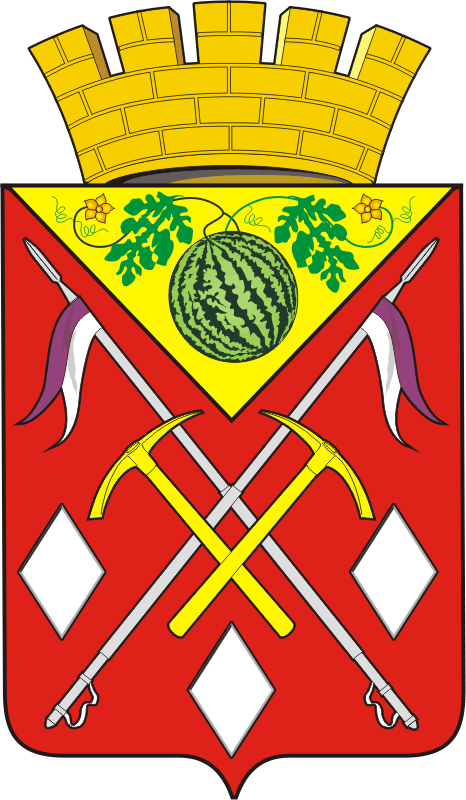 АДМИНИСТРАЦИЯМУНИЦИПАЛЬНОГО ОБРАЗОВАНИЯСОЛЬ-ИЛЕЦКИЙГОРОДСКОЙ ОКРУГОРЕНБУРГСКОЙ ОБЛАСТИПОСТАНОВЛЕНИЕ                     2020  №                 .О внесении изменений в постановление администрации муниципального образования Соль-Илецкий городской округ от 13.11.2017 № 2976-п «Об утверждении муниципальной программы «Формирование современной городской среды в Соль-Илецком городском округе Оренбургской области»Ответственный исполнитель ПрограммыОтдел по строительству, транспорту, ЖКХ, дорожному хозяйству, газификации и связи администрации муниципального образования  Соль-Илецкий городской округУчастники ПрограммыАдминистрация муниципального образования Соль-Илецкий городской округЦель ПрограммыРеализация комплекса мероприятий по повышению качества и комфорта городской средыЗадачи Программы   1. Повышение уровня благоустройства дворовых территорий многоквартирных жилых домов, расположенных на территории городского округа2. Повышение уровня благоустройства  наиболее посещаемых муниципальных территорий общего пользования округа3. Повышение уровня благоустройства городских парков4.Создание универсальных механизмов вовлечения заинтересованных граждан, организаций в реализацию мероприятий по благоустройству территорий муниципального образования.Показатели результативности Программы- Количество реализованных мероприятий по благоустройству общественных территорий. - Индекс качества городской среды.- Доля граждан, принявших участие в решении вопросов развития городской среды, от общего количества граждан в возрасте от 14 лет, проживающих в муниципальном образовании, на территории которого реализуются проекты по созданию комфортной городской среды.- Показатель реализации муниципальным образованием мероприятий по цифровизации городского хозяйства. Срок и этапы  реализации Программы   Реализация мероприятий Программы рассчитана на 2018-2024, этапы не выделяются.Объем бюджетных ассигнований Программы Объем финансирования. 2020 год – 0,00 рублей.2021 год:На реализацию муниципальной программы «Формирование современной городской среды в Соль-Илецком городском округе Оренбургской области»:Всего – 31 204,7 тыс. руб. в том числе:Федеральный бюджет – 22 853,45 тыс. руб.Областной бюджет – 6 790,95 тыс. руб.Бюджет городского округа – 1 560,3 тыс. руб.На реализацию регионального проекта «Формирование комфортной городской среды»:Всего – 31 204,7 тыс. руб. в том числе:Федеральный бюджет – 22 853,45 тыс. руб.Областной бюджет – 6 790,95 тыс. руб.Бюджет городского округа – 1 560,3 тыс. руб.На реализацию программ формирования современной городской среды: Всего – 25 113,7 тыс. руб. в том числе:Федеральный бюджет – 22 853,45 тыс. руб.Областной бюджет – 1 004,55 тыс. руб.Бюджет городского округа – 1 255,7 тыс. руб.На реализацию мероприятий муниципальных программ формирования современной городской среды:Всего – 6 091,0 тыс. руб. в том числе:Областной бюджет – 5 786,4 тыс. руб.Бюджет городского округа – 304,6 тыс. руб.2022 год:На реализацию муниципальной программы «Формирование современной городской среды в Соль-Илецком городском округе Оренбургской области»:Всего – 32 231,7 тыс. руб. в том числе:Федеральный бюджет – 23 826,96 тыс. руб.Областной бюджет – 6 793,04 тыс. руб.Бюджет городского округа – 1 611,7 тыс. руб.На реализацию регионального проекта «Формирование комфортной городской среды»:Всего – 32 231,7 тыс. руб. в том числе:Федеральный бюджет – 23 823,96 тыс. руб.Областной бюджет – 6 793,04 тыс. руб.Бюджет городского округа – 1 611,7 тыс. руб.На реализацию программ формирования современной городской среды: Всего – 26 183,5 тыс. руб. в том числе:Федеральный бюджет – 23 826,96 тыс. руб.Областной бюджет – 1 047,34 тыс. руб.Бюджет городского округа – 1 309,2 тыс. руб.На реализацию мероприятий муниципальных программ формирования современной городской среды:Всего – 6 048,2 тыс. руб. в том числе:Областной бюджет – 5 745,7 тыс. руб.Бюджет городского округа – 302,5 тыс. руб.Ожидаемые результаты реализации Программы Приведение в нормативное состояние  дворовых территорий, территорий общего пользования городского округа.№п/пНаименование показателя Целевое значение показателя по годам Целевое значение показателя по годам Целевое значение показателя по годам Год формирования муниципальной программы№п/пНаименование показателя 2020год2021 год2022годГод формирования муниципальной программы1Количество реализованных мероприятий по благоустройству общественных территорий 12320172Индекс качества городской среды16116917720173Доля граждан, принявших участие в решении вопросов развития городской среды, от общего числа граждан в возрасте от 14 лет, проживающих в муниципальном образовании, на территории которого реализуются проекты по созданию комфортной городской среды12%15%20%20174Показатель реализации муниципальным образованием мероприятий по цифровизации городского хозяйства 100%100%100%2017№ п/пНаименование показателяЦелевое значение показателя по годамЦелевое значение показателя по годамЦелевое значение показателя по годамЦелевое значение показателя по годамЦелевое значение показателя по годам№ п/пНаименование показателя2020 год2021 год2022 год2023 год2024 год1Количество реализованных мероприятий по благоустройству общественных территорий 123002Индекс качества городской среды161169177003Доля граждан, принявших участие в решении вопросов развития городской среды, от общего числа граждан в возрасте от 14 лет, проживающих в муниципальном образовании, на территории которого реализуются проекты по созданию комфортной городской среды12%15%20%004Показатель реализации муниципальным образованием мероприятий по цифровизации городского хозяйства 100%100%100%00N п/пНомер и наименование ведомственной целевой программы, основного мероприятияОтветственный исполнительСрокСрокОжидаемый конечный результат (краткое описание)Последствия не реализации ведомственной целевой  программы, основного мероприятияСвязь с показателями(индикаторами) Программы N п/пНомер и наименование ведомственной целевой программы, основного мероприятияОтветственный исполнительначала реализацииокончания реализацииОжидаемый конечный результат (краткое описание)Последствия не реализации ведомственной целевой  программы, основного мероприятияСвязь с показателями(индикаторами) Программы 12345678Программа  «Формирование современной городской среды вСоль-Илецком городском округе Оренбургской области»Программа  «Формирование современной городской среды вСоль-Илецком городском округе Оренбургской области»Программа  «Формирование современной городской среды вСоль-Илецком городском округе Оренбургской области»Программа  «Формирование современной городской среды вСоль-Илецком городском округе Оренбургской области»Программа  «Формирование современной городской среды вСоль-Илецком городском округе Оренбургской области»Программа  «Формирование современной городской среды вСоль-Илецком городском округе Оренбургской области»Программа  «Формирование современной городской среды вСоль-Илецком городском округе Оренбургской области»Программа  «Формирование современной городской среды вСоль-Илецком городском округе Оренбургской области»1Основное мероприятие 1. Благоустройство дворовых территорий многоквартирных домов.Отдел по строительству, транспорту, ЖКХ, дорожному хозяйству, газификации и связи20182024Приведение в нормативное состояние  дворовых территорий городского округанизкий уровень благоустроенности  дворовых территорийДоля благоустроенных за отчетный период дворовых территорий МКД от общего количества дворовых территорий МКД.Количество благоустроен-ных за отчетный период дворовых территорий МКД.Количество проведенных субботников по обустройству дворовых территорий в весенний и осенний сезоны за отчетный период.2Основное мероприятие 2. Создание наиболее посещаемой муниципальной территории общего пользования населенных пунктовОтдел по строительству, транспорту, ЖКХ, дорожному хозяйству, газификации и связи20182024Приведение в нормативное состояние  территорий общего пользования городского округанизкий уровень благоустроенности  наиболее посещаемой муниципальной территории общего пользования населенных пунктовДоля благоустроен-ныхза отчетный период муници-пальных тер-риторий общего пользования от общего коли-чества таких территорий.Количество благоустроен-ныхза отчетный период муници-пальных тер-риторий общего пользования от общего коли-чества таких территорий.3Основное мероприятие 3. благоустройство мест массового отдыха населения (городских парков)Отдел по строительству, транспорту, ЖКХ, дорожному хозяйству, газификации и связи20182024Приведение в нормативное состояние  мест массового отдыха населения  (городских парков) в г.Соль-Илецкенизкий уровень благоустроенности  мест массового отдыха населения  (городских парков) в г.Соль-ИлецкеДоля благо-устроенныхза отчетный периодмест массового отдыха  насе-ления (город-ских парков) от общего коли-чества таких территорий.Количество благоустроен-ныхза отчетный периодмест массового отдыха населения от общего количества таких территорий.Виды работРемонт дворовых проездовРемонт тротуаровРемонт подходов к входам МКДОбеспечение освещения дворовых территорийУстановка скамеек 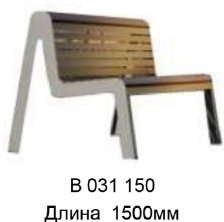 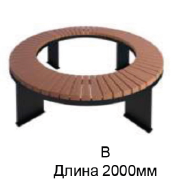 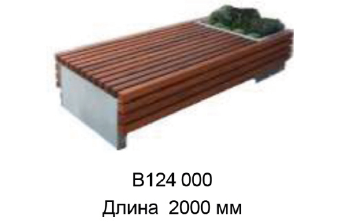 Установка урн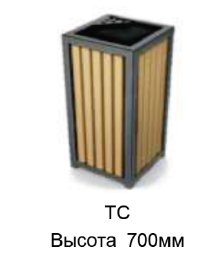 № п/пНаименование работЕд.измер.Кол-воСтоимость с НДС в руб.1Поднятие кирпичных горловин колодцев(без стоимости люка)1 люк12741,002Снятие деформированных а/бетонных покрытий фрезой толщ.5см(с погрузкой и перевозкой на расстоянии до 10км)м2137,003Разборка а/бетонного покрытия (с погрузкой экскаватором и перевозкой на расстоянии до 15км) толщ.10смм31м2х0,1м117,00толщ.10см4Разработка грунта с погрузкой на а/самосвал (с первозкой на расстоянии до 10км)толщ.10смм31м2х0,1м139,005Устройство подстилающих и выравнивающих слоев из пескатолщ.10смм31м2х0,1м66,006Устройство подстилающих и выравнивающих слоев из щебня (с доставкой на расстоянии до 70км)толщ.10смм31м2х0,1м169,007Розлив битуматн1м2х0,0003тн7,008Устройство выравнивающего слоя из а/бетона толщ.2,5см (нижний слой а/б марки П)-проезжая частьтн1м2х0,025мх2,34тн212,009Устройство а/бетонного  слоя из а/бетона толщ.5 см (верхний слой а/б марки П,тип В) -проезжая часть м21468,0010Устройство а/бетонного  слоя из а/бетона толщ.4 см ( а/б марки Ш,тип Д)-тротуар м21411,0011Разборка старого бортового камня (с погрузкой экскаватором и перевозкой на расстоянии до 15 км)1 пог.м1222,0012Установка нового бортового камня1 пог.м1923,00№Вид работыЕд.измеренияСтоимость с НДС, руб.Работа1Стоимость установки скамьишт1876Оборудование2СкамьяРазмеры: 1500*380*680шт43683СкамьяРазмеры: 2000*385*660шт57844Скамья со спинкойРазмеры: 1985*715*955шт11450№Вид работыЕд.измеренияСтоимость с НДС, руб.Работа1Стоимость установки урнышт513Оборудование2Урна наземнаяОбъем: 20лРазмеры: 400*300*540шт34693Урна наземнаяОбъем: 40лРазмеры: 480*380*570шт40534Урна с контейнером на бетонном основании  (монтаж не требуется)Размеры: 420*420*665шт3267№Вид работыЕд.измеренияСтоимость с НДС, руб.Работа1Прокладка провода по фасаду зданиям1012Установка кронштейна шт2 3523Установка светильникашт1 8774Установка выключателяшт705Установка фотоэлементашт3126Установка распределительной коробкишт6867Прокладка труб гофра для защиты проводовм318Затягивание провода в трубым810Установка опоры СВ-110-5шт2 76511Подвес провода СИПм10112Демонтаж светильникашт73213Демонтаж провода с фасадам2414Демонтаж опорышт70915Сверление отверстий в кирпиче1 отв.15Материалы17Провод ВВГ 3*2,5м34,2718Провод ВВГ 3*1,5м21,1219Опора СВ-110-5шт9 70023Фотоэлементшт36724Автоматический выключатель 16Ашт91,3825Выключательшт54,5226Гофротрубам4,9127Труба полипропиленоваям48,0028Светодиодный светильник (с датчиком движения) накладной защитного исполненияшт1 42029Светильник светодиодный LEDшт5 750Кронштейн для светильниковшт482,8630Провод СИП 2*16м33,2631Провод СИП 4*16м57,3732Провод СИП 4*25м80,0933Изолента ПВХшт37,2434Коробка распределительная (IP-54)шт72,5035Клипсашт7,9636Дюбель-гвоздь (быстрый монтаж)шт3,5037Рейка DIN 30смшт17,9538Шина нулеваяшт347,93к Положению о проведении инвентаризациидворовых территорий, территорий, находящихся в ведении юридических лиц и индивидуальных предпринимателей, уровня благоустройства индивидуальных жилых домов и земельных участков, предоставленных для их размещения на территории муниципального образования Соль-Илецкий городской округ№ п/пНаименование показателяЗначение показателяПримечания2.Адрес местонахождения территории3.Кадастровый номер земельного участка (дворовой территории)*4.Здания, строения, сооружения, расположенные в пределах территории5.Общая площадь территории, (кв. метров)4.Численность населения, проживающего в пределах территории, чел.5Количество и площадь площадок на дворовых территориях: 5детских площадок для детей от 0- 7 лет (ед. /м²)5детских площадок для детей от 7 – 15 лет (ед. /м²)5площадок для молодых людей (ед. /м²)5Площадок для пенсионеров (ед. /м²)5Площадок для взрослых с детьми (ед. /м²)5Площадок для взрослых (ед. /м²)5парковочных мест (ед. /м²)5площадок для выгула собак (ед. /м²)5контейнерных площадок(ед./кв.м.)5спортивных площадок (ед./кв.м.)6Оценка уровня благоустроенности территории (благоустроенная/ не благоустроенная) **7Требует ремонта дорожное покрытие (да/нет)8Наличие достаточного освещения территории (да/нет)9Достаточность озеленения (газонов, кустарников, деревьев, цветочного оформления) (да/нет)10Наличие приспособлений для маломобильных групп населения (опорных поручней, специального оборудования на детских и спортивных площадках; спусков, пандусов для обеспечения беспрепятственного перемещения) (да/нет)к Положению о проведении инвентаризациидворовых территорий, территорий, находящихся в ведении юридических лиц и индивидуальных предпринимателей, уровня благоустройства индивидуальных жилых домов и земельных участков, предоставленных для их размещения на территории муниципального образования Соль-Илецкий городской округ№ п/пНаименование показателяЗначение показателя1Вид территории2Адрес местонахождения территории3Кадастровый номер земельного участка 4Здания, строения, сооружения, расположенные в пределах территории5Общая площадь территории, кв. м6Оценка уровня благоустроенности территории (благоустроенная/ не благоустроенная)*7Численность населения, имеющая удобный пешеходный доступ к основным площадкам территориик Положению о проведении инвентаризациидворовых территорий, территорий, находящихсяв ведении юридических лиц и индивидуальныхпредпринимателей, уровня благоустройстваиндивидуальных жилых домов и земельныхучастков, предоставленных для их размещенияна территории муниципального образованияСоль-Илецкий городской округ№ п/пНаименование показателяЗначение показателя1 Наименование (вид) территории2Адрес местонахождения территории3Кадастровый номер земельного участка 4Общая площадь территории, кв. м5Оценка уровня благоустроенности территории (благоустроенная/ не благоустроенная)*6Соответствие внешнего вида правилам благоустройства (да/нет)12341Площадь территорий в ведении юридических лиц и индивидуальных предпринимателей- общая площадькв. м- площадь благоустроенных территорийкв. м2Доля благоустроенных территорий%3Доля территорий с внешнем видом зданий, строений и сооружений, соответствующим правилам благоустройства%к Положению о проведении инвентаризациидворовых территорий, территорий, находящихся в ведении юридических лиц и индивидуальных  предпринимателей, уровня благоустройства  индивидуальных жилых домов и земельных участков, предоставленных для их размещенияна территории муниципального образованияСоль-Илецкий городской округ№ п/пНаименование показателяЗначение показателя1 Наименование (вид) территории2Адрес местонахождения территории3Кадастровый номер земельного участка 4Численность населения, проживающего в пределах территории, чел.5Общая площадь территории, кв. м6Оценка уровня благоустроенности территории (благоустроенная/ не благоустроенная)*7Соответствие внешнего вида ИЖС правилам благоустройства (да/нет)№ п/пНаименование показателяЕд. изм.Значение показателяПримечание123451Площадь территорий застройки ИЖС:- общая площадькв. м- площадь благоустроенных территорийкв. м2Доля благоустроенных территорий%3Доля территорий с ИЖС, внешний вид которых соответствует правилам благоустройства%Адресный переченьдворовых территорий муниципального образования"Соль-Илецкий городской округ"№ п/пАдресАПеречень дворовых территорий, благоустроенных в объёмах минимального перечня работ  по благоустройству1.г. Соль-Илецк,  ул. Красноармейская, д.76,74 2.г. Соль-Илецк, ул.Орская, д 66, д. 68, д 703.г. Соль-Илецк,ул. Южная, д.33/2,35а4.г. Соль-Илецк,ул. Чайковского, д.195.г. Соль-Илецк,  ул. Промышленная,д.32/2, 32/2А, 32/3А,32/4, 32/3,32/16.г. Соль-Илецк, ул. Менделеева,д.55А, 55Б7.г. Соль-Илецк, ул. Менделеева, д.55/18.г. Соль-Илецк, ул. Зелёный Клин, д.529.г. Соль-Илецк, гор. Рудника, д.26, 26а,27а10г. Соль-Илецк, гор. Рудника, д.22,2411г. Соль-Илецк,  ул. Красноармейская, д. 80, 78, Володарского, д. 107, 109,105АБПеречень дворовых территорий, подлежащих благоустройству в 2019 - 2024 годах и утверждённых общественной комиссией12г. Соль-Илецк, ул.Орская,д.108,108а,110,112,114,ул.Красноармейская,д.121,12313г. Соль-Илецк,  ул. Красноармейская, д.88а,88б,88в,88г14г. Соль-Илецк,  ул.  Ленинградская,д.15,17,19,2115г. Соль-Илецк, ул.Вокзальная, д.83,83/1, 85, 87, 8916г Соль-Илецк, ул. Вокзальная, д. 79А,  8117г Соль-Илецк, ул. Вокзальная, д. 84, ул. Ленина, д 126ВПеречень дворовых территорий, подлежащих благоустройству после утверждения общественной комиссией18г Соль-Илецк, ул. Вокзальная, д. 9319г Соль-Илецк, ул. Вокзальная, д. 9520г. Соль-Илецк, ул. Вокзальная, д. 110, 110А 21г. Соль-Илецк, ул. Вокзальная, д. 2,  д. 422г. Соль-Илецк, ул. Володарского, д. 8623г. Соль-Илецк, ул. Володарского, д. 113 д. 11524г. Соль-Илецк, гор. Рудника, д.1225г. Соль-Илецк, пер. Рудничный, д.1626г. Соль-Илецк, ул. 8 Марта, д. 1827г. Соль-Илецк, ул. 8 Марта, д. 2228г. Соль-Илецк, ул. 8 Марта, д. 2429г. Соль-Илецк, ул. 8 Марта, д. 2630г. Соль-Илецк, ул. Герасимовская, д. 10231г. Соль-Илецк, ул. Герасимовская, д. 10432г. Соль-Илецк, ул. Герасимовская, д. 10633г. Соль-Илецк, ул. Герасимовская, д. 11034г. Соль-Илецк, ул. Герасимовская, д. 157А, 15935г. Соль-Илецк, ул. Герасимовская, д. 16336г. Соль-Илецк, ул. Гонтаренко, д. 1037г. Соль-Илецк, ул. Гонтаренко, д. 1938г. Соль-Илецк, ул. Железнодорожная, д. 739г. Соль-Илецк, ул. Железнодорожная, д. 1840г. Соль-Илецк, ул. Жукова, д. 2, ул. Мирная, д. 641г. Соль-Илецк, ул. Жукова, д. 6, ул. Мирная, д. 242г. Соль-Илецк, ул. Илецкая, д. 100, 102, 10443г. Соль-Илецк, ул. Илецкая, д. 1А,1б,  ул. Персиянова,  д.127, д. 127А44г. Соль-Илецк, ул. Илецкая, д. 1В, ул.Победы, д. 2А45г. Соль-Илецк, ул. Калинина, д. 1046г. Соль-Илецк, ул. Калинина, д. 1447г. Соль-Илецк, ул. Красноармейская, д. 82, д. 84, д. 8648г. Соль-Илецк, ул. Красноармейска, д. 92Б49г. Соль-Илецк, ул. Крюковская, д. 1750г. Соль-Илецк, ул. Крюковская, д. 3051г. Соль-Илецк, ул. Ленина, д. 15А52г. Соль-Илецк, ул. ЛТЦ-12, д 2,  553г. Соль-Илецк, ул. Московская, д. 153, д 15154г. Соль-Илецк, ул. Московская, д. 155, д. 15755г. Соль-Илецк, ул. Московская, д. 14956г. Соль-Илецк, ул. Московская, д. 15957г. Соль-Илецк, ул. Московская, д. 16358г. Соль-Илецк, ул. Московская, д. 8459г. Соль-Илецк, ул. Московская, д. 8660г. Соль-Илецк, ул. Московская, д. 8861г. Соль-Илецк, ул. Московская, д. 90, д. 9262г. Соль-Илецк, ул. Оренбургская, д. 18А63г. Соль-Илецк, ул. Орская, д. 10964г. Соль-Илецк, ул. Орская, д. 10565г. Соль-Илецк, ул. Орская, д. 169/1066г. Соль-Илецк, ул. Орская, д. 111, ул. Чайковского, д. 267г Соль-Илецк, ул Орская, д 11668г Соль-Илецк, ул Орская, д 155, д 15969г. Соль-Илецк, ул. Орская, д. 16770г. Соль-Илецк, ул. Орская, д. 169/1171г. Соль-Илецк, ул. Орская, д. 16172г. Соль-Илецк, ул. Парижских Коммунаров, д. 104, д. 10673г. Соль-Илецк, ул. Парижских Коммунаров, д. 11074г. Соль-Илецк, ул. Парижских Коммунаров, д. 114, д. 11675г. Соль-Илецк, ул. Парижских Коммунаров, д. 14576г. Соль-Илецк, ул. Парижских Коммунаров, д. 145А77г. Соль-Илецк, ул. Парижских Коммунаров, д. 14778г. Соль-Илецк, ул. Персиянова, д. 131, ул. Победы, д. 2/279г. Соль-Илецк, ул. Персиянова, д. 133, ул. Победы, д. 580г. Соль-Илецк, ул. Победы, д. 381г. Соль-Илецк, ул. Победы, д. 9582г. Соль-Илецк, ул. Победы, д. 93А83г. Соль-Илецк, ул. Победы, д. 95А84г. Соль-Илецк, ул. Победы, д. 95Б85г. Соль-Илецк, ул. Победы, д. 97,  9986г. Соль-Илецк, ул. Победы, д. 105, 10787г. Соль-Илецк, ул. Победы, д. 109, 111,ул.Чайковского, д. 4088г. Соль-Илецк, ул. Победы 5-я, д. 10,  19, 20,  28,  30, 3189г. Соль-Илецк, ул. Победы, д. 2А90г. Соль-Илецк, ул. Пригородная, д. 3291г. Соль-Илецк, ул. Саратовская, д. 12492г. Соль-Илецк, ул. Саратовская, д. 12693г. Соль-Илецк, ул. Саратовская, д. 15994г. Соль-Илецк, ул. Саратовская, д. 16195г. Соль-Илецк, ул. Свердлова, д. 1/196г. Соль-Илецк, ул. Сиреневая, д. 35А97г. Соль-Илецк, ул. Солженицына, д. 4, 698г. Соль-Илецк, ул. Советская, д. 6/1, 6/299г. Соль-Илецк, ул. Советская, д. 104100г. Соль-Илецк, ул. Советская, д. 8101г. Соль-Илецк, ул. Сорокинская, д. 2102г. Соль-Илецк, ул. Украинская, д. 4,  6103г. Соль-Илецк, ул. Уральская, д 26,  26А104г. Соль-Илецк, ул. Уральская, 66,  68105г. Соль-Илецк, ул. Уральская, д. 123106г. Соль-Илецк, ул. Уральская, д. 72, 74, ул. Урицкого, д. 45, 47107г. Соль-Илецк, ул. Урицкого, д. 49108г. Соль-Илецк, ул. Урицкого, д. 36, ул. Шевченко, д. 2109г. Соль-Илецк, ул. Цвиллинга, д. 107110г. Соль-Илецк, ул. Цвиллинга, д. 18/1111г. Соль-Илецк, ул. Цвиллинга, д. 70112г. Соль-Илецк, ул. Центральная, д. 10, 12113г. Соль-Илецк, ул. Центральная, д. 3, 4, 5114г. Соль-Илецк, ул. Чапаева, д. 5115г. Соль-Илецк, ул. Шевченко, д. 1116г. Соль-Илецк, ул. Южная д. 39а117г. Соль-Илецк, ул. Южная д. 35,37118ст. Маячная, ул. Железнодорожная, д. 3119ст. Маячная, ул. Хлебная, д. 4, 6120пос. Маякское, ул. Магистральная, д. 2, 4121пос. Кирпичный Завод, ул. Центральная, д. 20122пос. Кирпичный Завод, ул. Парковая, д. 2, 4, 6123пос. Кирпичный Завод, ул. Парковая, д. 1, 3, 5, ул. Центральная, д. 14, 16124пос.Чашкан, пер. Восточный, д.1125пос.Чашкан, пер. Восточный, д.2126пос.Чашкан, пер. Восточный, д.3127пос.Чашкан, пер. Восточный, д.5128пос.Чашкан, пер. Восточный, д.8N п/пАдрес общественной территории2018- 2019 год2018- 2019 год1ПАРК "ГОРНЯКОВ". ОРЕНБУРГСКАЯ ОБЛ, СОЛЬ-ИЛЕЦКИЙ Р-Н, Г СОЛЬ-ИЛЕЦК, УЛ ВОЛОДАРСКОГО, Д 113П2019- 2024 годы*2019- 2024 годы*2СКВЕР ПО УЛ. ВОКЗАЛЬНАЯ (ПРИВОКЗАЛЬНАЯ ПЛОЩАДЬ). ОРЕНБУРГСКАЯ ОБЛ, СОЛЬ-ИЛЕЦКИЙ Р-Н, Г СОЛЬ-ИЛЕЦК, УЛ ВОКЗАЛЬНАЯ, Д 83П3СКВЕР "БОРЦАМ РЕВОЛЮЦИИ". ОРЕНБУРГСКАЯ ОБЛ, СОЛЬ-ИЛЕЦКИЙ Р-Н, Г СОЛЬ-ИЛЕЦК, УЛ СОВЕТСКАЯ, Д 19С4ПАРК "ПОБЕДЫ". ОРЕНБУРГСКАЯ ОБЛ, СОЛЬ-ИЛЕЦКИЙ Р-Н, Г СОЛЬ-ИЛЕЦК, УЛ КАРЛА МАРКСА, Д 65СКВЕР "АЛЕКСАНРОВА". ОРЕНБУРГСКАЯ ОБЛ, СОЛЬ-ИЛЕЦКИЙ Р-Н, Г СОЛЬ-ИЛЕЦК, УЛ СОЛНЕЧНАЯ, Д 1С6СКВЕР "ВОЕННОЙ ТЕХНИКИ". ОРЕНБУРГСКАЯ ОБЛ, СОЛЬ-ИЛЕЦКИЙ Р-Н, Г СОЛЬ-ИЛЕЦК, УЛ ГОНТАРЕНКО, Д 1А7СКВЕР ИМ. "ЗОИ КОСМОДЕМЬЯНСКОЙ". ОРЕНБУРГСКАЯ ОБЛ, СОЛЬ-ИЛЕЦКИЙ Р-Н, Г СОЛЬ-ИЛЕЦК, УЛ ВОЛОДАРСКОГО, Д 53С8СКВЕР "ИМ. В.И. ЛЕНИНА". ОРЕНБУРГСКАЯ ОБЛ, СОЛЬ-ИЛЕЦКИЙ Р-Н, Г СОЛЬ-ИЛЕЦК, УЛ УРАЛЬСКАЯ, Д 43/19СКВЕР ПО УЛ. КАРЛА МАРКСА. ОРЕНБУРГСКАЯ ОБЛ, СОЛЬ-ИЛЕЦКИЙ Р-Н, Г СОЛЬ-ИЛЕЦК, УЛ КАРЛА МАРКСА, Д 610СкВЕР "ЮЖНЫЙ". ОРЕНБУРГСКАЯ ОБЛ, СОЛЬ-ИЛЕЦКИЙ Р-Н, Г СОЛЬ-ИЛЕЦК, УЛ ЮЖНАЯ, Д 211СКВЕР "МАШИНОСТРОИТЕЛЕЙ". ОРЕНБУРГСКАЯ ОБЛ, СОЛЬ-ИЛЕЦКИЙ Р-Н, Г СОЛЬ-ИЛЕЦК, УЛ ГОНТАРЕНКО, Д 212НАБЕРЕЖНАЯ РЕКИ ПЕСЧАНКИ. ОРЕНБУРГСКАЯ ОБЛ, СОЛЬ-ИЛЕЦКИЙ Р-Н, Г СОЛЬ-ИЛЕЦК, УЛ ОВРАЖНАЯ, Д 1НN п/пАдрес объекта1.2.3.Приложение № 8к муниципальной программе «Формирование комфортной городской среды в Соль-Илецком городском округе Оренбургской области»